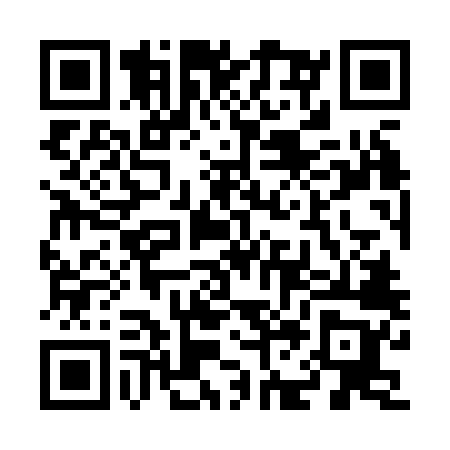 Prayer times for Bukavu, Democratic Republic CongoWed 1 May 2024 - Fri 31 May 2024High Latitude Method: NonePrayer Calculation Method: Muslim World LeagueAsar Calculation Method: ShafiPrayer times provided by https://www.salahtimes.comDateDayFajrSunriseDhuhrAsrMaghribIsha1Wed3:505:0111:022:235:026:092Thu3:505:0111:022:235:026:093Fri3:505:0111:022:235:026:094Sat3:495:0111:012:235:026:095Sun3:495:0111:012:235:026:096Mon3:495:0111:012:235:026:097Tue3:495:0111:012:235:026:098Wed3:495:0111:012:245:026:099Thu3:495:0111:012:245:016:0910Fri3:495:0111:012:245:016:0911Sat3:495:0111:012:245:016:0912Sun3:485:0111:012:245:016:0913Mon3:485:0111:012:245:016:0914Tue3:485:0111:012:245:016:1015Wed3:485:0111:012:245:016:1016Thu3:485:0111:012:245:016:1017Fri3:485:0111:012:245:016:1018Sat3:485:0111:012:255:016:1019Sun3:485:0111:012:255:016:1020Mon3:485:0111:012:255:016:1021Tue3:485:0111:012:255:016:1022Wed3:485:0211:012:255:016:1023Thu3:485:0211:012:255:016:1024Fri3:485:0211:022:255:016:1125Sat3:485:0211:022:265:016:1126Sun3:485:0211:022:265:016:1127Mon3:485:0211:022:265:026:1128Tue3:485:0211:022:265:026:1129Wed3:495:0311:022:265:026:1130Thu3:495:0311:022:265:026:1231Fri3:495:0311:022:275:026:12